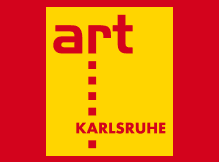 ART KARLSRUHE - 13.-16.02.2020MESSEALLEE 1 – 76287  RheinstettenGALERIE REITZ - Halle 2, Stand B 27GERDINE DUIJSENS - BilderÖffnungszeiten an allen Messetagen von 11.00-19.00 Uhr. 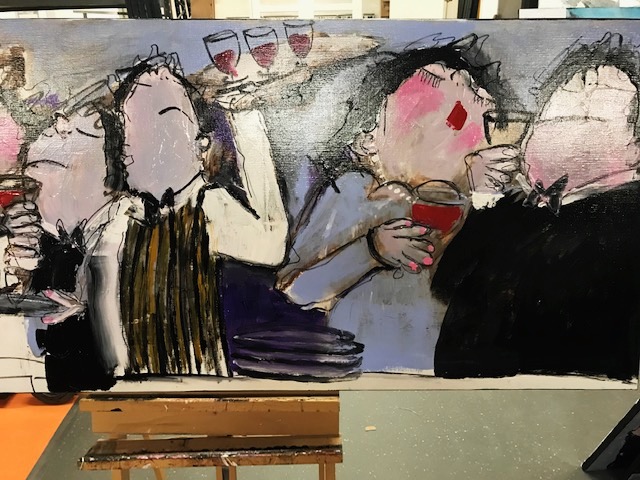 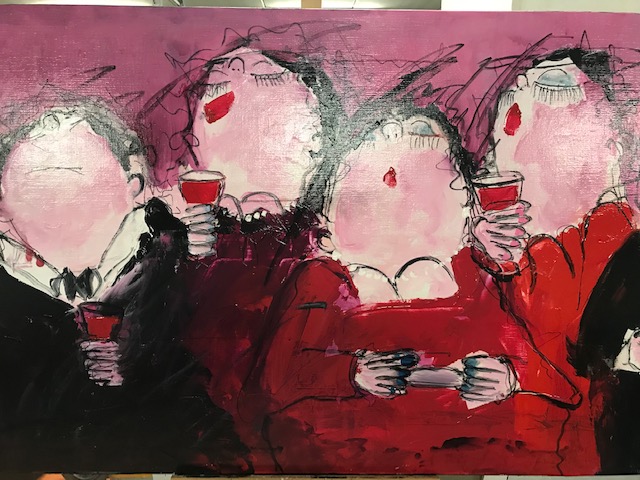 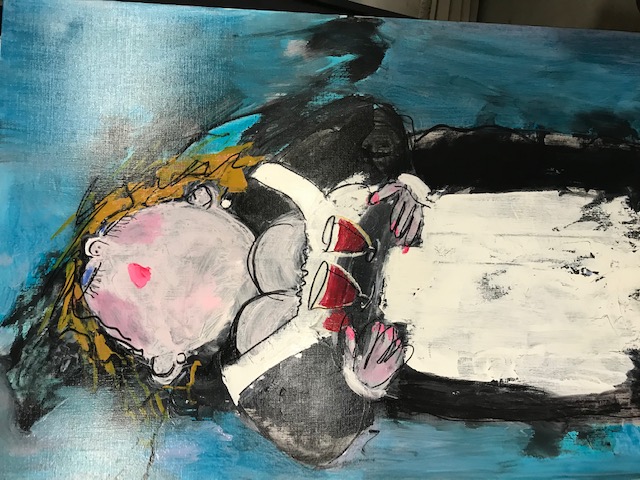 